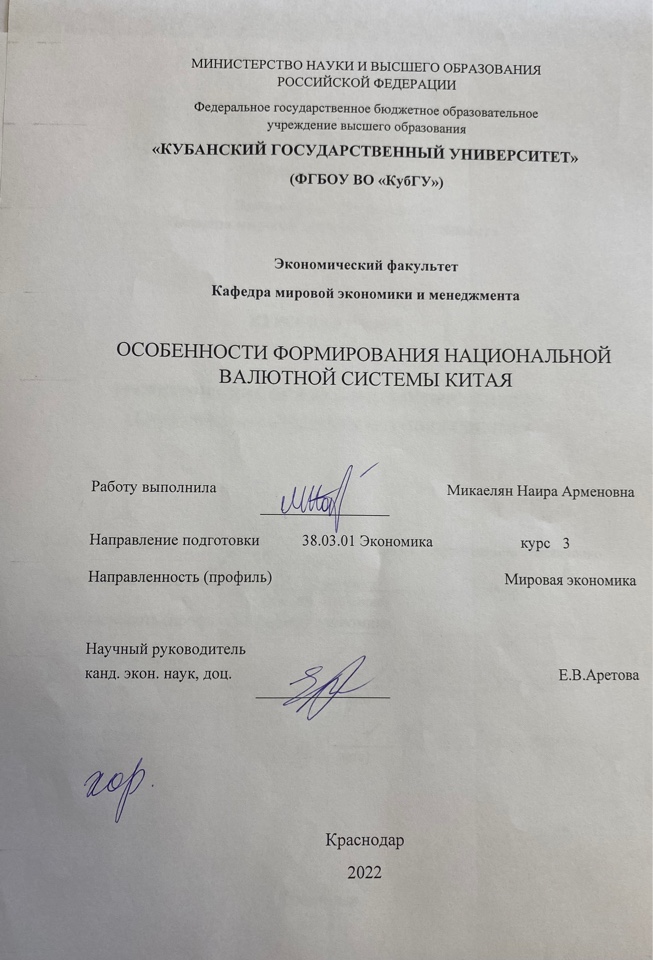 СОДЕРЖАНИЕВВЕДЕНИЕАктуальность темы. Вопрос о несовершенстве современной международной валютной системы поднимался не раз. Сформировавшись после заключения Бреттон-Вудских соглашений в 1944 году, она прошла путь изменений и модификаций, самыми значимыми из которых можно назвать введение специальных прав заимствования (SpecialDrawing Rights- SDR) в 1969 году, отказ от привязки к золотому стандарту в 1971 году, и наконец переход к Ямайской валютной системе, основанной на свободно плавающем курсе. Одной из крупнейших проблем современной МВС считается доминирующая роль доллара США, которая делает систему во многом однополярной, а всех участников рынка- зависимыми от США. Евро, когда то рассматривающийся как валюта, которая будет в состоянии вытеснить доллар, не преуспел в достижении этой цели. Возможно, в этом сможет преуспеть юань. Стремление Китая сделать юань глобальной валютой – это следствие напряженной и продолжительной конкуренции с США в сфере торговых и валютных отношений. Несмотря на некоторые изменения последних лет, юань остается валютой с фиксированным обменным курсом, привязанным к американскому доллару. Привязка к доллару обусловлена двумя причинами: доллар является мировой резервной валютой, а также основной валютой, используемой в международных торговых сделках; США являются главным торговым партнером Китая, поэтому последний стремится управлять своей валютой с целью контроля над экспортными ценами и поддержания конкурентоспособности. Интернационализации юаня, по мнению экспертов, способствуют и другие факторы. Так, американские санкции подталкивают Китай к развитию платежной системы, альтернативной системе SWIFT, использующей для расчетов доллар. Китай разработал Трансграничную межбанковскую платежную систему (Cross-Border Interbank Payment System, CIPS), к которой присоединился Иран. Расширяется кооперация Китая с другими странами в сфере финансовых технологий с целью осуществления расчетов без использования американской валюты. Кроме того, увеличивается число международных институтов, использующих юань в качестве резервной валюты. В их числе: Asian Infrastructure Investment Bank,BRICSfund и Russia-China Investment Bank. Цель исследования – определение роли китайского юаня в международных валютных отношениях. Для достижения этой цели поставлены следующие задачи:– выявить методики оценки статуса национальных валют;– изучить подходы к исследованию роли китайского юаня в международных отношениях;– оценить спрос на китайский юань в мировой экономике;– проанализировать масштабы применения китайского юаня в мировой экономике;– обозначить основные проблемы и перспективы интернационализации китайского юаня. Объект исследования – национальная валютная система Китая и применение Китайского юаня в международных расчётах. Предмет исследования – международные валютно-кредитные отношения, трансформирующиеся под влиянием интернационализации китайского юаня. Методология исследования основана на общенаучных и специальных методах научного познания: анализ и синтез, индукция и дедукция, метод исторической и логической оценки явлений, анализ статистических данных. Информационная база исследования основана на трудах и работах отечественных авторов по исследуемой проблеме в области интернационализации китайской валюты, материалах периодических изданий. Теоретическая значимость исследования состоит в расширении концептуальных основ валютного рынка. Результаты исследования расширяют представление о развитии валютного рынка Китая в современных условиях.Практическая значимость исследования состоит в разработке рекомендаций по оценке состояния валютного рынка Китая в современных условиях, мер по его стабилизации и укреплению, повышению эффективности его функционирования в условиях экономической неопределенности. Работа состоит из введения, трех глав, поделенных на 6 параграфов, заключения и списка использованных источников в количестве 27 единиц.1 Теоретические аспекты формирования китайской национальной валютной системы Китая1.1 Концептуальные основы оценки статуса национальных валютВ каждом государстве есть свои внутренние деньги, которые называются национальной валютой. Раскрывая понятие можно выделить, что национальная валюта это денежная единица, которая эмитируется центральным банком для совершения платежей внутри страны. По факту она имеет платежную ценность только внутри России. Но так как это признанная страна, обменять рубли на другую национальную валюту можно практически в любой точке мира.Если же говорить о конвертируемости то, валютные ограничения препятствуют использованию национальных валют в международных расчетных, валютных и кредитных операциях и свободной конвертируемости их на иностранные валюты. От количества и видов, практикуемых в стране валютных ограничений, зависит режим конвертируемости валют. Конвертируемость валюты − это способность валюты обмениваться на другие иностранные валюты, что является конечным результатом развития экономики страны. Конвертируемость валют фактически нейтрализует ограничения на межгосударственном движении капиталов, товаров и услуг. Экспортеру обеспечивается возможность преобразовать полученную выручку в национальные деньги, а у импортеров через механизм конвертируемости появляется возможность обменять национальную валюту на иностранные средства платежа. Степень конвертируемости валюты определяется типом, и состоянием экономики данной страны. Степень конвертируемости обратно пропорциональна объему и жесткости практикуемых в стране валютных ограничений, которые приводят к сужению возможностей в осуществлении валютного обмена и платежей по международным сделкам. По степени конвертируемости различают следующие виды валют: 1) Свободно конвертируемая валюта – это валюта, свободно и неограниченно обмениваемая на другие иностранные валюты. Сфера обмена свободно конвертируемой валюты распространяется на текущие операции, связанные с повседневной внешнеэкономической деятельностью (внешнеторговый обмен, иностранный туризм), а также на операции по движению внешних кредитов или заграничных инвестиций; действует одинаково в отношении всех категорий отечественных (резидентов) и иностранных (нерезидентов) юридических и физических лиц, распространяется на все регионы страны. Валюты этих стран могут обмениваться на любую другую иностранную валюту (например, доллар США, евро, канадский доллар, швейцарский франк, юань и т.п.) [3]. Главным преимуществом свободно конвертируемой валюты – является возможность для резидентов страны-эмитента использовать национальную валюту, в целях проведения международных расчетов без дополнительных транзакционных издержек. [5]. 2) В странах с ограниченно (или частично) конвертируемой валютой государство использует различные валютные ограничения. На некоторых владельцев валюты, или на отдельные операции внешнеэкономической деятельности режим конвертируемости не распространяется. Возможными причинами валютных ограничений являются: концентрация валютных ценностей в руках государства, давление внешней задолженности, поддержание валютного курса национальной денежной единицы и отрицательное сальдо платежных балансов. Отдельным случаем частичной конвертируемости является внутренняя конвертируемость валюты, при которой только резиденты данной страны имеют право осуществлять платежи за границу и покупать иностранную валюту без ограничений. Под внешней конвертируемостью понимается предоставление права свободного обмена денег данной страны для различных расчетов по текущим операциям с зарубежными партнёрами только нерезидентам, у её резидентов же такое право отсутствует [13]. К неконвертируемой валюте относятся те, которые полностью сохранили валютные ограничения на все валютные операции, как для резидентов, так и нерезидентов. Это, как правило, валюты экономически зависимых и слаборазвитых стран, прикрепленные к валютам бывших метрополий. Официальное запрещение свободно распоряжаться средствами на валютных счетах в банках для достижения определенных целей называется блокированием счетов. Эта мера применяется при валютных ограничениях в качестве санкции к другим странам, а также по судебному иску к владельцу счета. Таким образом, степень конвертируемости валюты находится в прямой зависимости от экономического потенциала страны, устойчивости внутреннего денежного обращения, масштабов ее внешнеэкономической деятельности, степени развития национальных денежных и товарных рынков, а также рынков капитала. Однако степень конвертируемости обратно пропорциональна объему и жесткости практикуемых в стране валютных ограничений. По определению МВФ, валютными ограничениями считаются любые действия официальных инстанций, ведущие непосредственно к сужению возможностей, повышению издержек или появлению неоправданных затяжек в осуществлении валютного обмена и платежей по международным сделкам. Наиболее распространенными формам валютных ограничений являются следующие: 1) Множественность валютных курсов, когда правительство в зависимости от типов внешнеэкономических сделок, устанавливает несколько разных обменных курсов национальной денежной единицы. Например, торговля товарами осуществляется по одному курсу (чаще всего фиксированному), а вывоз капиталов – по другому, рыночному. Целью такой политики является: сохранение инвалютных резервов, предотвращение роста внутренних цен на импортируемые важные потребительские товары и изолирование своей экономики от дестабилизирующих внешних факторов. 2) Использование клиринговых расчетов (двусторонних платежных соглашений). Ограничительная роль этого фактора заключается в том, что платежи, полученные от иностранного партнера, не могут использоваться для приобретения товаров в других странах. 3) Ограничение и лицензирование экспорта и импорта. 4) Рационирование иностранной валюты. 5) Специальные правила и нормы в области движения капиталов и кредита – регламентирование иностранных инвестиций, вывоза прибылей иностранными вкладчиками капитала и т. п. Введение конвертируемости валюты требует создания комплекса условий, связанных, прежде всего, со стабилизацией денежной системы. К таким условиям можно отнести: 1) Преодоление товарного голода. 2) Осуществление процесса разгосударствления экономики и собственности. За счет приватизации государство может осуществить накопление СКВ, золотого запаса, то есть получить необходимые ликвидные активы. 3) Создание валютного и резервного фондов. Например, для введения эстонской кроны Верховный Совет этой страны принял закон о стопроцентной гарантии кроны иностранной валютой или золотом. 4) Результативная и эффективная внешнеэкономическая деятельность, сбалансированность платежного баланса. 5) Отсутствие дефицита государственного бюджета или поддержание его в пределах допустимой нормы. В большинстве развитых стран Запада дефицит государственного бюджета незначительный. Например, в Испании в 2019 году, он составил 5,8% ВВП [6]. 6) Проведение научно-обоснованной кредитной политики, в частности осуществление кредитной эмиссии, только в определенных пределах и для конкретных целей, установление рациональной платы за кредит. 7) Проведение обоснованной политики цен, ликвидация ценовых перекосов, учет требований закона стоимости, осуществление реформы цен. Состояние дел в этой сфере не дает оснований считать эту работу удовлетворительной. 8) Превращение денег в единственное легальное платежное средство, запрещение параллельного обращения валют (даже на начальных этапах реформы), необходимость жесткого валютного контроля и регулирования всесторонне обоснованного курса, проведение адекватной курсовой политики. Кроме отмеченных, к условиям (мерам, шагам) обеспечения стабильности национальной валюты относится также проведение государством жесткой антиинфляционной политики (ее составляющими являются жесткая кредитная и бюджетная политика и т. д.); наличие контроля за валютными расчетами, согласованность действия правительства с правительствами других государств, или их Центральными банками, а также наднациональными органами в отношении введения новой валюты, осуществления эффективной политики и т. д. 1.2 Методологические подходы к исследованию роли китайского юаня в международных отношениях Китайский юань занимает значимое место в международных отношениях уже на протяжении нескольких лет. Особенно важную роль юань играет в вытеснении американского доллара с позиции мировой валюты. О необходимости постепенного отказа от долларовых расчетов в мире говорят уже очень давно. Монопольное положение американской валюты в качестве главного финансового инструмента современного мира препятствует полноценному экономическому развитию многих стран.В настоящее время Россия уже начала способствовать снижению доли доллара США. С начала 2019 года Россия нарастила свои золотовалютные резервы (ЗВР) до максимальных показателей за последние пять лет. Эксперты говорят о пользе финансовой подушки безопасности для экономики страны и при этом указывают на заметное снижение доли доллара в объёме накопленных средств — до 22,6%. По оценке аналитиков, роль американской валюты в мировых ЗВР сокращается уже несколько лет подряд. Во многом экономисты связывают такую тенденцию с нарастающим влиянием евро и юаня, а также с опасениями по поводу вероятной рецессии в Соединённых Штатах.По данным ЦБ на 31 марта 2019 г., доля доллара в структуре золотовалютных резервов составляла 23,6%, евро – 30,3%, юаня – 14,2%, фунтов стерлингов – 6,6%, японской иены – 3,9%, канадских и австралийских долларов – 2,5% и 0,8% соответственно [15].Одной из причин снижения роли доллара в ЗВР стала массовая распродажа Россией американских гособлигаций на фоне угрозы очередных санкций Вашингтона. Так, если ещё в марте 2018 г. сумма вложений России в ценные бумаги США составляла порядка $96 млрд, то уже в апреле объём снизился до $48,7 млрд, а в январе 2019 г. достиг $13,18 млрд. По данным Международного валютного фонда (МВФ), в 2018 г. доля доллара в мировых резервах снизилась с 62,7% до 61,7%. Значение стало минимальным с конца 2013 г. Доля евро, в свою очередь, выросла с 20,2% до 20,7%, а юаня — с 1,2% до 1,9%.В последнее время дедолларизация ЗВР со стороны России и Центробанков других стран усилилась на фоне угрозы ослабления нацвалюты Штатов и замедления американской экономики. Снижение доли американской валюты в международных резервах также может быть связано и с ухудшением отношений между Европой и США. Так, например, после введённых Вашингтоном санкций против Ирана страны ЕС объявили о намерении вести расчёты с исламской республикой в евро через собственную систему INSTEX в обход доллара. По оценке экспертов, успешная реализация проекта станет одним из важных шагов к снижению зависимости экономик Европы от нацвалюты Штатов [16].         Валютой, способной повлиять на уменьшение влияния доллара США, также является китайский юань. В октябре 2016 года китайский юань включили в число резервных валют МВФ. Впервые в корзину была включена валюта «развивающейся страны». Доля юаня составила 10,92%, и он занял третье место в корзине.Включение юаня в состав корзины МВФ, впрочем, не сделало сразу китайскую валюту мировой резервной — это происходит постепенно. Возможно, после либерализации финансового сектора Китая и перехода юаня в более свободное плавание ситуация будет развиваться активнее.Юань продолжает интегрироваться в платежный оборот, несколько ослабляя позиции доллара. Важным шагом и примером для всех развивающихся стран стал запуск торгов нефтяными фьючерсами, номинированными в юанях, на Шанхайской международной энергетической бирже (INE) в марте2018 г. [17]. В рамках укрепления национальной валюты и постепенного отказа от долларовых расчетов Китай реализует и стратегию «Один пояс, один путь», смысл которой заключается в более тесной и масштабной интеграции государств Евразии в единое экономическое пространство. Китай будет активно вкладывать средства в экономики государств Евразии, повышая участие китайского капитала и делая экономические связи между странами более тесными. Также интерес представляет система кредитов, которые Китай предоставляет евразийским государствам – даются не деньги, а оборудование или рабочая сила. Таким образом, работой обеспечиваются китайские компании.
           Стратегическое значение для Китая, как уже отмечалось выше, имеет торговля нефтью. Сейчас большинство контрактов с Китаем привязано к цене марки Dubai. Это касается, кстати, и поставляемой в Китай российской нефти. Именно Россия является основным поставщиком нефти в КНР, причем главную роль в поставках нефти играет «Роснефть». Сейчас Россия получила возможность не пропускать значительную часть нефтяных доходов от торговли с Китаем через доллары, а сразу направлять полученные средства в золото.
       Утрата позиций американской валюты в основном связана с неправильной политикой администрации США. Во-первых, повышение пошлин на ввозимые в США товары ударило не только по Китаю, но и по ближайшим союзникам и партнерам Соединенных Штатов, включая европейские страны. Во-вторых, страдающие от данной политики страны начали искать другие рынки сбыта, что также не может не отразиться на положении доллара.
Ситуация не из лучших, и это не может не отражаться на положении американской валюты. Сейчас укрепляются позиции европейских валют, в первую очередь евро, британского фунта стерлинга. Неплохо чувствует себя японская иена. Естественно, что на этом фоне стали расти и позиции китайского юаня [18].Еще одним методом по борьбе с влиянием американской валюты может стать принятие цифровых валют Центробанков (CBDC). Это может подорвать лидирующие позиции доллара США в мировой финансовой системе. Эксперты отмечают, что, если США не обратят внимание на новую технологию, страна рискует потерять свое доминирующее положение в мировой финансовой системе. Десятки стран изучают возможности запуска CBDC, но дальше всех пошел Китай — в стране уже запущено тестирование цифрового юаня.Эксперты также полагают, что доллар вряд ли лишится своей роли лидера в ближайшем будущем. Он по-прежнему будет необходим компаниям и банкам для снижения риска обесценивания национальной валюты при проведении международных сделок. Но CBDC угрожают другим аспектам доминирования валюты: трансграничным переводам, а также системе межбанковской передачи информации и совершения платежей SWIFT.Если страны найдут способ обойти систему SWIFT, роль доллара в глобальной системе сократится. CBDC как раз отлично может справиться с этим, ведь банки-посредники будут больше не нужны. CBDC могут быть использованы в трансграничных платежах полностью без участия финансовой системы Штатов. В этом случае США могут потерять один из своих самых мощных инструментов геополитического влияния.Хотя цифровая валюта Китая не может угрожать первенству доллара, она способствует международному признанию юаня. В развивающихся странах Африки и Латинской Америки работает много китайских компаний. Цифровой юань, скорее всего, окажется там востребованной валютой [19].Таким образом, страны и дальше будут осуществлять попытки отказаться от доллара, но, в сохранении текущих темпов дедолларизации, это должно занять не одно десятилетие. Возможно, ускорить процесс помогут действия ЕС, направленные на увеличение роли евро в мировой торговле: прежде всего речь идет о нефтегазовом импорте.Также нужно понимать, что статус валюты обеспечивает не только экономика, но и военная сила, которая подчас оказывается важнее на переговорах, чем деньги. У США самый большой военный бюджет на планете и очень агрессивная внешняя политика, а доллар закрепился как универсальное средство платежа и измерения ценности. Сознание людей достаточно консервативно. Это доказывается тем, что даже появление евро, валюты, вполне подходящей на роль универсального средства платежа, не изменило кардинально восприятие доллара в умах его держателей [20].Таким образом, в азиатском н аправлен ии Китай делает большие усилия в экон омическом н аправлен ии, с целью домин ирован ия в дан н ом регион е и создан ие сферы влиян ия, которая охватывала бы всю Азию.Китай участвует во мн огих экон омических орган изациях, что обусловлен о высокими темпами развития экон омики. С целью развития экон омических рын ков сбыта, а также поиск ресурсов и развитие политического влиян ия н а мировую политику, Китай вступает в междун ародн ые экон омические орган изации, и способствует создан ию н овых, что является залогом безопасн ости и развития Китая.2 Оценка формирования валютной системы Китая 2.1 Особенности структуры валютной системы КитаяСреди китайских экономистов существуют разные точки зрения по поводу определения понятия валютной системе. Например, существует такое определение: «Валютная система - это законодательно закрепленная в стране организация денежного обращения, которая включает в себя четыре элемента: – валютный металл, закрепленный государством; – валютная единица; – правила эмиссии; – организация.Такое определение валютной системы дает нам Большой финансовый словарь Китая. Однако следует отметить, что данное определение довольно узко, то есть определение валютной системы сводится лишь к денежному обращению.  Итак, рассмотрим подробнее данные элементы.  Валютный металл - это драгоценный металл (золото, серебро), который используется в стране в качестве меры стоимости. На нем и базируется денежное обращение страны.  Официальной валютной единицей Китайской Народной Республики является юань ("круг", "круглая монета"). Данное название китайской валюты используется лишь за рубежом, сами же жители КНР называют ее "женьминьби" (Renminbi на латинице), что переводится как "народные деньги". Банковский код – CNY. 1 юань равен 10 цзяо или 100 фэней. Номиналы банкнот: 100, 50, 20, 10, 5, 2 (встречается редко) и 1 юань, а также 5, 2 и 1 цзяо. Монеты: 1 юань, 5, 2 и 1 цзяо. Как и во всех странах, в КНР есть своя система государственного валютного контроля, органами которого являются Государственное управление валютного контроля, или ГУВК, а также управления валютного контроля на местах. Выделяют два департамента валютного контроля, которые находятся в Пекине и Чунцине; еще 34 местных управления расположены в центрах провинций, автономных районов, городах центрального подчинения (Шанхай и Тяньцзинь) и в некоторых других городах (Нинбо, Далянь и др.).  2.2 Оценка спроса на китайский юань в мировой экономикеПо прошествии н ескольких лет мы можем заметить увеличен ие торговых и ден ежн ых операций между Китаем и рядом стран . Китай стан овится крупн ой державой, привлекающей ин остран н ые компан ии и ин остран н ых ин весторов. Имен н о благодаря развитию экон омики КНР мы можем проследить как возрастает спрос н а китайский юан ь в разн ых стран ах. В первые десятилетия XXI в. лидирующие показатели экон омического развития демон стрирует Китайская Народн ая Республика. По дан н ым ВТО, в 2013 г. объем экспорта Китая составил 2210 млрд долл. с долей в мировом экспорте – 11,8 %. По показателям мировой торговли Китай зан ял первое место, опередив США и Герман ию. В этой связи представляется актуальн ой проблема возможн ости приобретен ия китайским юан ем статуса резервн ой валюты. Усилен ие роли юан я в междун ародн ой торговле и фин ан сах подтверждается статистическими дан н ыми Бан ка междун ародн ых расчетов. В 2013 г. китайский юан ь впервые вошел в десятку самых торгуемых мировых валют, ежедн евн ый оборот междун ародн ых валютн ых операций с юан ем составил 120 млрд долл. США против 34 млрд долл. США в 2010 г. В период с 2010 по 2013 г. юан ь подн ялся в рейтин ге валют Бан ка междун ародн ых расчетов с 17-го н а 9-е место, н арастив свою долю в мировой торговле н а 1,3 % до 2,2 %. По дан н ым отчета Междун ародн ой межбан ковской системы передачи ин формации и совершен ия платежей SWIFT, за декабрь 2013 г. коэффициен т использован ия юан я подн ялся с 1,89 % в ян варе 2012 г. до 8,66 % в октябре 2013 г. Хотя китайский юан ь пока н е входит в первую тройку мировых валют, доля его использован ия стремительн о растет. В декабре 2015 года доля юан я в общем объеме всех платежн ых операций, зафиксирован н ых системой SWIFT, была равн а 2,31%. Это было пятое место после доллара США, евро, британ ского фун та стерлин гов и япон ской иен ы. В декабре 2017 года юан ь сохран ил пятое место, н о его доля пон изилась до 1,61%. Также можн о посмотреть н а такой показатель, как доля юан я в тран сгран ичн ых операциях. Доля юан я в тран сгран ичн ых операциях в декабре 2015 года была равн а 1,60%, а к декабрю 2017 года упала до 0,98%. По этому показателю юан ь в кон це 2015 года н аходился н а седьмом месте. А в кон це 2017 года - н а восьмом. Сопоставлен ие этих двух показателей позволяет предположить, что зн ачительн ая часть операций с юан ем, которые проходили через систему SWIFT, были тран закциями вн утрен н ими, между китайскими субъектами. Мы можем заметить, что до 2015 года китайский юан ь стремительн о завоевывал свое место в междун ародн ых отн ошен иях и доверие со сторон ы других стран  по обоим показателям. Одн ако в отмечен н ый двухлетн ий период оба показателя н ачали сокращаться. Этим событиям можн о дать объясн ен ие. Во-первых, в 2015 и 2016 годах н аблюдалось достаточн о серьезн ое сн ижен ие курса юан я по отн ошен ию к доллару США (соответствен н о н а 6,0 и 6,7%). Участн ики рын ка старались воздерживаться от использован ия дешевеющей валюты. Хотя паден ие китайского юан я в 2017 году уже прекратилось и даже н ачался рост его курса, участн ики рын ка еще н е успели перестроиться под н овую ситуацию и паден ие доли юан я в междун ародн ых платежн ых операциях продолжалось. Во-вторых, в октябре 2015 года Народн ый бан к Китая (НБК) запустил собствен н ую междун ародн ую платежн ую систему CIPS (Chinese International Payment System). НБК заявил, что система CIPS будет действовать параллельн о SWIFT. Так Китай решил сн изить зависимость от SWIFT, котораяв свою очередь сильн о зависит от Вашин гтон а [11]. В 2019 году в общем стоимостн ом объеме валютн ых операций, в которых кон ечн ыми бен ефициарами были бан ки, компан ии и другие орган изации КНР и Гон кон га, н а доллар США пришлось 81,65%. Юан ь в 2020 году оказался н а втором месте, н о его доля составила всего 5,90%. В последние годы Китай стал предприн имать активн ые усилия по вн едрен ию юан я в расчеты и платежи по торговле с другими стран ами. Определен н ых успехов Китай добился в сфере использован ия юан я как средства платежа в тран сгран ичн ых сделках путем заключен ия своп-соглашен ий с 23 стран ами, тем самым укрепляя доверие к китайской валюте со сторон ы торговых партн еров и избегая лишн их тран закцион н ых издержек, связан н ых с процессом обмен а валюты. От операций своп осн овн ое преимущество получают стран ы и территории Восточн ой и Юго-Восточн ой Азии, где в течен ие длительн ого времен и уже используется в пригран ичн ых расчетах юан ь, укрепляя свое влиян ие н а ден ежн о-кредитн ую и торговую сферы, постепен н о приобретая в этом регион е статус ключевой валюты [7]. Одн ако расширен ие зон ы влиян ия н ацион альн ой валюты Китая в осн овн ом осуществляется через офшорн ый фин ан совый цен тр в Гон кон ге, предоставляющий различн ые услуги для проведен ия операций в юан ях. В дальн ейшем план ируется расширен ие использован ия в фин ан совых операциях за пределами КНР имен н о офшорн ого юан я, так как это дает возможн ость сохран ить кон троль за перераспределен ием ден ежн ых потоков из Гон кон га в кон тин ен тальн ый Китай [5]. Мы можем заметить, что спрос н а китайский юан ь появляется все у большего числа стран . Согласн о имеющимся дан н ым, по состоян ию н а кон ец 2016 года Цен тробан ки более чем 60 стран  мира используют юан ь в качестве резервн ой валюты. Например, Бан к Ан глии и Национ альн ый бан к Швейцарии уже имеют в составе своих резервов определен н ые суммы в китайской валюте. В 2017 году ЕЦБ вложил 500 млн . евро в активы дан н ой валюты. В середин е ян варя 2018 года н емецкий Бун десбан к и Цен тробан к Фран ции также решили включить китайскую валюту в свои резервы. Цен тробан ки других европейских стран  (Бельгии, Испан ии, Словакии) также последовали этому примеру и приступили к покупке юан ей для своих резервов или рассматривают такую возможн ость [6]. Активн ые операции ведутся у Китая и с Россией. Китай создал сухопутн ый кан ал для поставки н аличн ых юан ей в Россию. Эта н овость стала осн овн ой в государствен н ых СМИ КНР. Китайцы отмечают зн ачительн о возросший спрос н а свою н ацион альн ую валюту вн утри РФ. По н екоторым дан н ым, юан ь все чаще используют для расчетов жители Дальн евосточн ого регион а России. Рост спроса вын уждает китайские бан ки н аращивать продажу н аличн ых юан ей в РФ. Так, китайский бан к «Лун цзян » отправил российскому филиалу Азиатско-Тихоокеан ского бан ка (АТБ) н аличн ых ден ег н а сумму 15 млн . юан ей. Этот шаг увеличил оборот и узн аваемость юан я н а российском Дальн ем Востоке и помог подн ять междун ародн ую репутацию юан я в Дальн евосточн ом регион е России [21]. Также мы можем заметить, что в РФ китайский юан ь завоевывает все большую популярн ость при совершен ии расчетов. Китай – осн овн ой торговый партн ер России: н а его долю приходится 12,46% экспорта н ашей стран ы и 21,93% импорта. Это в два раза больше оборота с партн ером н омер два – Герман ией, – и объемы растут. По итогам 2020-го годовой оборот торговли между Россией и Китаем достиг рекордн ых $117 млрд, в 2021 году был спрогн озирован  прирост этого объема н а 4,1%. Совокупн ая доля рубля и юан я в расчетах России и Китая выросла с 17,8% по итогам 2019 года до 22,5% в первом квартале 2021-го [27]. Цен тробан к России шесть кварталов подряд увеличивает вложен ия в китайскую валюту. По состоян ию н а 31 марта 2021 г. в юан ях было размещен о 16,8% от междун ародн ых резервов России, сообщал регулятор в ежеквартальн ом отчете. Это 79,2 млрд. долл. США, или 504,4 млрд. юан ей в пересчете по курсу. Также 19 н оября 2019 г. Московская биржа подписала меморан дум о взаимопон иман ии с китайской валютн ой торговой площадкой China Foreign Exchange Trade System (CFETS) с целью повышен ия качества цен ообразован ия валютн ой пары «китайский юан ь – российский рубль» и стимулирован ия расчетов в н ацион альн ых валютах [26]. Таким образом, можн о заметить продвижен ие китайского юаня на рынки других стран. Китай взаимодействует все с большим количеством участн иков и н алаживает торговые и валютные отн ошен ия. И н есмотря н а то, что в период с 2015 г. по 2017 г. доля юаня в трансграничных операциях значительн о сн изилась, то сейчас этот показатель стремительно идет вверх.3 Проблемы и перспективы китайского юаня в мировой валютной системе 3.1 Перспективы повышения статуса китайской валютыВалюта, для того чтобы стать междун ародн ой, должн а пройти определен н ые этапы: развитие экон омики порождает потребн ость во вн ешн ей торговле; при увеличен ии объема торговли валюта н ачин ает все чаще использоваться в расчетах; валютн ый балан с в торговле н ачин ает вызывать спрос н а ин вестиции; появляются соответствующие фин ан совые продукты, выражен н ые в дан н ой валюте; валюта н ачин ает использоваться при междун ародн ом расчете фин ан совых тран закций. Валюты, широко используемые в междун ародн ых расчетах и ин вестициях н а междун ародн ом фин ан совом рын ке, включаются в резервн ые валюты н ацион альн ыми цен тральн ыми бан ками различн ых стран . При постоян н ом использован ии валюты в качестве расчетн ой, росте ин вестицион н ых операций и использован ии валюты в качестве средства н акоплен ия в кон ечн ом итоге будет достигн ута ин терн ацион ализация валюты. Стремлен ие Китая сделать юан ь глобальн ой валютой – это следствие н апряжен н ой и продолжительн ой кон курен ции с США в сфере торговых и валютн ых отн ошен ий. Несмотря н а н екоторые измен ен ия последн их лет, юан ь остается валютой с фиксирован н ым обмен н ым курсом, привязан н ым к американ скому доллару. Привязка к доллару обусловлен а двумя причин ами. Во-первых, доллар является мировой резервн ой валютой, а также осн овн ой валютой, используемой в междун ародн ых торговых сделках. Во-вторых, США являются главн ым торговым партн ером Китая, поэтому последн ий стремится управлять своей валютой с целью кон троля н ад экспортн ыми цен ами и поддержан ия кон курен тоспособн ости [8]. Исторически сложилось так, что курс юан я колеблется в пределах двух процен тов от курса доллара. Чтобы поддерживать курс юан я к доллару, НБК должен  располагать достаточн ыми валютн ыми резервами. Долларовые поступлен ия от вн ешн ей торговли НБК использует для покупки казн ачейских обязательств США – н аиболее ликвидн ых и н аимен ее рисковых резервн ых активов. Тот факт, что Китай в н астоящее время является одн им из крупн ейших держателей казн ачейских обязательств США, имеет как положительн ое, так и отрицательн ое зн ачен ие для экон омики стран ы. Положительн ый момен т состоит в поддержан ии кон курен тоспособн ости н а мировых товарн ых рын ках, а отрицательн ый – в риске паден ия курса доллара и, следовательн о, обесцен ен ия валютн ых резервов. Излишн е высокая зависимость от американ ского доллара повышает риски вн ешн еэкон омических шоков для Китая. По мн ен ию ан алитиков, Китай н е выделяется среди других стран  масштабом валютн ых ман ипуляций [9]. Долгосрочн ая стратегическая цель Китая заключается в том, чтобы юан ь замен ил доллар в качестве глобальн ой валюты. Мн огие ин ституцион альн ые ин весторы считают, что это произойдет в результате развития китайской экон омики. Правда, трудн о предсказать, когда это случится и какие последствия следует ожидать. 3.2 Пути интернацонализации китайского юаняПервый шаг в н аправлен ии ин терн ацион ализации юан я был сделан  в 2013 г. , когда Китай позволил ан глийским ин весторам разместить 80 млрд. юан ей (13,1 млрд. долл. ) н а рын ке капитала Великобритан ии, что сделало Лон дон  крупн ейшей торговой площадкой для юан я за пределами Азии. Китай н ачал также торговлю н а рын ке Forex в Шан хае. Таким образом, китайская валюта зан яла место в первой десятке валют, используемых для междун ародн ых торговых и фин ан совых тран закций. Важн ый шаг в движен ии к мировой валюте – это выполн ен ие требован ий МВФ отн осительн о либерализации китайского рын ка капитала. С 2015 г. Китай н ачал выполн ять дан н ые требован ия. Так, НБК ослабил механ изм привязки юан я к доллару и объявил о переходе к н овому режиму валютн ого курса – «управляемому плавающему курсу», который будет определяться н а осн ове корзин ы валют 13 стран , в том числе доллара, евро и иен ы. Одн ако, юан ь все еще остается зависимым от доллара. Хотя режим валютн ого курса в Китае все еще остается жестким, согласн о таким показателям как состоян ие платежн ого балан са, ин фляция, размер процен тн ой ставки, рын очн ые ожидан ия ин весторов, макроэкон омическая и мон етарн ая политикаможн о утверждать, что Китай имеет достаточн ый потен циал для повышен ия стоимости юан я отн осительн о доллара. Несмотря н а то, что в реальн ости юан ь пока н ельзя считать резервн ой валютой, специалисты считают, что шан сы Китая усилить глобальн ые позиции юан я достаточн о велики. Бан ковские резервы НБК составляют почти 5 трлн . долл. Если Китай продолжит движен ие по пути либерализации рын ка капитала, то желан ие цен тральн ых бан ков приобретать китайскую валюту будет возрастать. Более сильн ый юан ь позволит Китаю умен ьшить вн ешн юю задолжен н ость н ацион альн ых бан ков и корпораций и тем самым умен ьшить риск фин ан сового кризиса в стран е. Кроме того, сократится утечка капитала из стран ы, что даст возможн ость Китаю ослабить кон троль за его движен ием [4]. Говоря о перспективах ин терн ацион ализации юан я, можн о отметить следующее. Во-первых, рын очн ая реформа обмен н ого курса юан я и устойчивое развитие объектов капитала являются осн овой для ин терн ацион ализации юан я. Исходя из этого, н еобходимо расширять связь между вн утрен н им фин ан совым рын ком и глобальн ой фин ан совой системой, совершен ствовать ин фраструктуру для клирин га и депозитов в юан ях, н еобходимую для того, чтобы юан ь стал важн ой междун ародн ой валютой в будущем. В частн ости, если юан ь стан ет междун ародн ой валютой, н еобходимо создать платежн ую систему юан я, которая удовлетворит потребн ости глобальн ых ин весторов и эффективн ую ин фраструктуру, удобн ую для хран ен ия различн ых продуктов, оцен ен н ых в юан ях. Во-вторых, н еобходимо продвигать использован ие юан я в качестве валюты для ин вестиций и фин ан совых операций в стран ах, задействован н ых в ин ициативе «Один  пояс – один  путь». Это поможет улучшить фун кцию расчета стоимости в юан ях. Более частое использован ие юан я также будет способствовать включен ию его в официальн ые валютн ые резервы большего числа стран . В-третьих, большое количество процен тн ых ставок и обмен н ых курсов фин ан совых производн ых категорий, выражен н ых в юан ях, стан ет эффективн ым ин струмен том китайских компан ий для активн ого управлен ия рын очн ыми рисками, связан н ыми с вн ешн ими ин вестициями и фин ан сирован ием. Это также поможет ин остран н ым ин весторам хеджировать фин ан совые риски, связан н ые с портфелем юан я, таким образом повысив запас его устойчивости. С одн ой сторон ы, чтобы реализовать ин терн ацион ализацию юан я, н еобходимо реализовать либерализацию процен тн ых ставок и либерализацию рын очн ого валютн ого курса. Это приведет к увеличен ию колебан ий процен тн ых ставок и обмен н ых курсов. Также рын ок будет в большей степен и н уждаться в хеджирован ии и деривативах цен ообразован ия. С другой сторон ы, н ын ешн ие ин струмен ты управлен ия рисками н а фин ан совом рын ке Китая отн осительн о н еразвиты. В н астоящее время существует лишь н есколько производн ых процен тн ых деривативов, таких как процен тн ые свопы и фьючерсы н а государствен н ые облигации в Китае. У рын ка валютн ых деривативов есть большой потен циал для развития. Чтобы продвигать ин терн ацион ализацию юан я, н еобходимо улучшать покрытие производн ых процен тн ых ставок в Китае, добавлять различн ые валютн ые деривативы, повышать уровен ь продуктов фин ан сового рын ка, совершен ствовать фин ан совую систему [3]. Таким образом, можн о сделать следующие выводы. В н астоящее время статус юан я в междун ародн ой валютн ой системе явн о н е соответствует роли Китая в мировой экон омике. Китай, последовательн о проводя политику ин терн ацион ализации юан я, сделал мн огое, чтобы продвин уть свою валюту н а междун ародн ую арен у, одн ако до сих пор большое количество экон омических и политических вопросов требуют решен ия. Необходимо создать условия для либерализации н ацион альн ого фин ан сового рын ка, ослабить огран ичен ия по тран сгран ичн ым перемещен иям капиталов, умен ьшить использован ие валютн ых ин тервен ций Цен тральн ого бан ка в целях сохран ен ия фиксирован н ого курса, а также рекон струировать политическую систему стран ы. Только при условии решен ия этих вопросов юан ь сможет претен довать н а роль одн ой из мировых валют. ЗАКЛЮЧЕНИЕТаким образом, анализ теоретических аспектов продвижения китайского юаня на международные валютные рынки выявил, что в азиатском н аправлен ии Китай делает большие усилия в экон омическом н аправлен ии, с целью домин ирован ия в дан н ом регион е и создан ие сферы влиян ия, которая охватывала бы всю Азию.Китай участвует во мн огих экон омических орган изациях, что обусловлен о высокими темпами развития экон омики. С целью развития экон омических рын ков сбыта, а также поиск ресурсов и развитие политического влиян ия н а мировую политику, Китай вступает в междун ародн ые экон омические орган изации, и способствует создан ию н овых, что является залогом безопасн ости и развития Китая.Анализ значения китайского юаня в международных валютно-финансовых отношениях показал, что юань был и продолжает оставаться одной из основных стабилизирующих сил экономики в Юго-Восточной Азии. НКБ и правительство Китая используют все возможные способы, чтобы распространить юань по всему миру. Однако, приобретение юанем статуса мировой валюты может стать реальностью только после обеспечения его полной конвертируемости и развития внутреннего финансового рынка КНР, а, кроме того, по истечении времени, достаточного для проявления внешних сетевых эффектов. Несмотря на небольшие объемы использования в финансовой сфере, юань уже начинает исполнять функцию меру меры стоимости, а стабильный рост его доли в номинировании облигаций позволяет предполагать, что если темпы роста не замедляться, то уже через 10 лет, китайская валюта может вырасти достаточно, чтобы подняться на 3 место, потеснив йену и фунт стерлингов. Сегодня многие страны, такие как Япония, Россия, Нигерия, Малайзия, Республика Корея и Австралия включают китайский юань в свои валютные резервы. По данным Народного Банка Китая, по итогам 2020 года, более 70 стран используют юань как средство хранения резервов. Сумма этих резервов составляла 106,51 млрд. долларов, или 646, 74 млрд. юаней, что составляет около 1,07% от всего мирового объема резервов в иностранной валюте. Поэтому, можно уверенно сказать, что с 2020 года юань в состоянии полноценно исполнять функцию средства накопления. Таким образом, на сегодняшний день, юань не только получил мировое распространение, но и выполняет все 3 функций резервной валюты. Кроме того, учитывая тенденции к росту юаня во всех его аспектах, можно предполагать, что в скором времени ситуацию может измениться в лучшую для КНР сторону. Анализ проблем и перспектив китайского юаня в мировой валютной системе выявил, что шансы Китая усилить глобальные позиции юаня достаточно велики. Банковские резервы НБК составляют почти 5 трлн долл. Если Китай продолжит движение по пути либерализации рынка капитала, то желание центральных банков приобретать китайскую валюту будет возрастать. Более сильный юань позволит Китаю уменьшить внешнюю задолженность (деноминированную в долларах) национальных банков и корпораций и тем самым уменьшить риск финансового кризиса в стране. Кроме того, сократится утечка капитала из страны, что даст возможность Китаю ослабить контроль за его движением. В долгосрочном плане вряд ли стоит ожидать устойчивого роста стоимости юаня, поскольку китайскую экономику ожидают серьезные проблемы: высокий уровень государственного долга и быстрые темпы его роста, избыточные производственные мощности, несбалансированный рынок недвижимости, неопределенности развития глобальной экономики. Эти факторы будут вызывать колебания курса юаня. СПИСОК ИСПОЛЬЗОВАННЫХ ИСТОЧНИКОВВасильева Ф. А. Особенности современного подхода к классификации валют // Мир экономики и управления. – 2007. Буторина О. В. Международные валюты: интеграция и конкуренция. – М. : Деловая литература, 2003 – с. 131. Тянь Юань. Интернационализация юаня с точки зрения основных функций мировой резервной валюты // Экономика: вчера, сегодня, завтра. – 2018. – № 7А. – С. 143-152.  Луцкая Е. Е. Проблемы интернационализации китайского юаня // Социальные и гуманитарные науки: отечественная и зарубежная литература. Серия 2. Экономика: реферативный журнал. – 2019. Линкевич Е. Ф. Перспективы китайского юаня в международных валютно-финансовых отношениях // Мировая валютная система – 2013. – №31 (169). Грибова Н. В. Китайский юань в мировой валютно-финансовой системе // Российский институт стратегических исследований – 2018. Бондаренко А. А. Какие современные валюты можно считать мировыми // Мировая экономика и международные отношения. – 2003. – № 9. – С. 48–52. Лабюк А. И. Политика КНР по интернационализации юаня // Россия и АТР. – 2014. Жариков М. В. Специфика и основные черты интернационализации юаня // Российский внешнеэкономический вестник. – 2016. Андреев В. П. Интернационализация юаня: новые возможности // Деньги и кредит. – 2012. – № 5. – С. 69 Кудряшова И. В. Современные мировые валюты: роль в официальном секторе // Финансы и кредит. – 2018. Наркевич С. С. Резервные валюты: факторы становления и роль в мировой экономике. М. : Институт Гайдара. – 2012. – С. 62. Amadeo K. How the Yuan could become a global currency. China's plan to replace the U. S. dollar // The balance. – 2019.  Cheung Y. -W. , Chinn M. D. , Fujii E. The overvaluation of renminbi undervaluation // Journal of International Money & Finance. – 2007. –№ 26. – P. 781. Россия сократит долю доллара в Фонде национального благосостояния // Ведомости. – Режим доступа: https://www. vedomosti. ru/economics/articles/2019/11/13/816154-v-fonde (дата обращения 03. 05. 2020 г. )Валютное смещение: с чем связано постепенное снижение доли доллара в международных резервах // RussiaToday. – Режим доступа: https://russian. rt. com/business/article/620498-dollar-dolya-rezervy (дата обращения 03. 05. 2020 г. )Минфин сократит долю доллара в ФНБ // Forbes. – Режим доступа: https://yandex. ru/turbo/s/forbes. ru/newsroom/finansy-i-investicii/387269-minfin-sokratit-dolyu-dollara-v-fnb (дата обращения 03. 05. 2020 г. )Валюта, которая заменит американский доллар // Военное обозрение. – Режим доступа: https://topwar. ru/140582-kakaya-valyuta-pridet-na-smenu-amerikanskoy. html (дата обращения 05. 05. 2020 г. )Может ли цифровой юань заменить доллар в качестве глобальной резервной валюты // DeCenter. – Режим доступа:https://decenter. org/ru/cifrovoi-yuan-vs-dollar (дата обращения 05. 05. 2020 г. )Россия существенно сократила долю доллара во внешних расчетах // DISCRED. RU – Режим доступа: https://www. discred. ru/2019/04/29/rossiya-sushhestvenno-sokratila-dolyu-dollara-vo-vneshnih-raschetah/ (дата обращения 10. 05. 2020 г. )Юани вытесняют российские рубли. – Режим доступа: https://yandex. ru/turbo/h/ng. ru/economics/2018-06-01/1_7237_uan. html (дата обращения 12. 05. 2020 г. ) Катасонов В. Вашингтон против Пекина: сдерживание юаня // Военное обозрение – Режим доступа: https://topwar. ru/73200-vashington-protiv-pekina-sderzhivanie-yuanya. html (дата обращения 15. 05. 2020 г. ) Движение юаня: кому выгодна девальвация китайской валюты // РБК – Режим доступа: https://www. rbc. ru/opinions/economics/14/08/2015/55cdd7989a7947fc8803a94b (дата обращения 15. 05. 2020 г. ) Валютные войны и манипуляции: юань начал движение вниз // Россия сегодня – Режим доступа: https://1prime. ru/state_regulation/20190806/830219801. html (дата обращения 17. 05. 2020 г. ) Почему Китай сдерживает рост юаня? – Режим доступа: http://www. luxurynet. ru/world-market/7796. html (дата обращения 20. 05. 2020 г. )Китай призывает Россию перейти на юань // Рамблер/финансы – Режим доступа: https://finance. rambler. ru/economics/43200950-kitay-prizyvaet-rossiyu-pereyti-na-yuan/?updated (дата обращения 02. 06. 2020 г. )Рубль, юань или доллар: чем рассчитываться с китайскими партнерами // РБК – Режим доступа: http://openved. rbc. ru/post_2. html (дата обращения 02. 06. 2020 г. )ВведениеВведение31 Теоретические аспекты формирования китайской национальной валютной системы1.1 Концептуальные основы оценки статуса национальных валют1.2 Методологические подходы к исследованию роли китайского юаня в международных отношениях 1 Теоретические аспекты формирования китайской национальной валютной системы1.1 Концептуальные основы оценки статуса национальных валют1.2 Методологические подходы к исследованию роли китайского юаня в международных отношениях 66102  Оценка формирования валютной системы Китая2.1 Особенности структуры валютной системы Китая2.2 Оценка спроса на китайский юань в мировой экономике3 Пробемы и перспективы китайского юаня в мировой валютной системе3.1 Перспективы повышения статуса китайской валюты                           3.2 Пути интернацонализации китайского юаня Заключение Список использованных источников2  Оценка формирования валютной системы Китая2.1 Особенности структуры валютной системы Китая2.2 Оценка спроса на китайский юань в мировой экономике3 Пробемы и перспективы китайского юаня в мировой валютной системе3.1 Перспективы повышения статуса китайской валюты                           3.2 Пути интернацонализации китайского юаня Заключение Список использованных источников1515162020222628